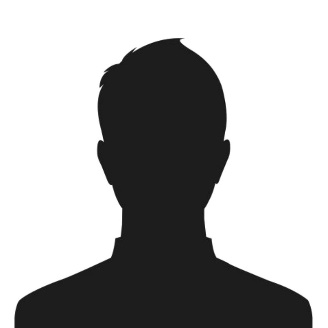 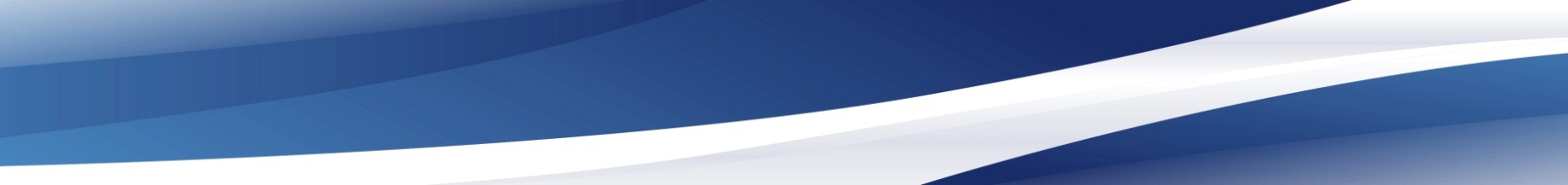 Serviable - Habile manuellement - Endurant physiquementFORMATIONEcoles enfantine et primaire à Conthey et Grône 	2012-2020Cycle d’orientation Derborence à Conthey	2020-2023EXPERIENCES PROFESSIONNELLESStage de Peintre, Real Concept, Genève (5 jours)	2023Activités durant le stageActivitésActivitésStage de Logisticien (stockage), Eversys, Ardon (3 jours)	2023LANGUESFrançais 	Langue maternelleAlbanais	Langue maternelleAllemand 	Connaissances scolaires de baseAnglais 	Connaissances scolaires de baseLOISIRSFootball (FC Conthey), sorties entre amisBricolage avec mon pèreSorties à véloREFERENCESMme Aline Jacquou, titulaire de classe au CO de Conthey	079 123 45 67Mme Céline Volant, conseillère en orientation au CO de Conthey	027 999 88 77